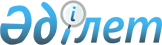 Аудандық мәслихаттың 2008 жылғы 20 желтоқсандағы N 9-2/1 "2009 жылға арналған аудандық бюджет туралы" шешіміне өзгерістер мен толықтырулар енгізу туралы
					
			Күшін жойған
			
			
		
					Батыс Қазақстан облысы Қаратөбе аудандық мәслихаттың 2009 жылғы 22 қазандағы N 14-1 шешімі. Батыс Қазақстан облысы Қаратөбе ауданы әділет басқармасында 2009 жылғы 4 қарашада N 7-9-87 тіркелді. Күші жойылды - Батыс Қазақстан облысы Қаратөбе аудандық мәслихатының 2009 жылғы 22 желтоқсандағы N 16-7 шешімімен.
      Ескерту. Күші жойылды - Батыс Қазақстан облысы Қаратөбе аудандық мәслихатының 2009.12.22 N 16-7 Шешімімен.

      РҚАО ескертпесі.

      Мәтінде авторлық орфография және пунктуация сақталған.
      "Қазақстан Республикасындағы жергілікті мемлекеттік басқару және өзін-өзі басқару туралы", "2009-2011 жылдарға арналған республикалық бюджет туралы" Қазақстан Республикасының Заңдарын және Қазақстан Республикасының Бюджеттік Кодексін басшылыққа алып, Қаратөбе аудандық мәслихат сессиясы ШЕШІМ ЕТТІ:
      Аудандық маслихаттың 2008 жылғы 20 желтоқсандағы N 9-2/1 "2009 жылға арналған аудандық бюджет туралы" шешіміне (тіркеу N 7-9-70; 2009 жылғы 5 қаңтар, "Қаратөбе өңірі" газетінің 2009 жылғы 2 қаңтардағы N 1-2 сандарында жарияланған), аудандық маслихаттың 2009 жылғы 2 наурыздағы N 10-1 "Аудандық маслихаттың 2008 жылғы 20 желтоқсандағы N 9-2/1 "2009 жылға арналған аудандық бюджет туралы" шешіміне өзгерістер мен толықтырулар енгізу туралы" шешімімен (тіркеу N 7-9-77; 2009 жылдың 10 наурызы, "Қаратөбе өңірі" газетінің 2009 жылғы 13 наурыздағы N 11 санында жарияланған), аудандық маслихаттың 2009 жылғы 30 сәуірдегі N 11-1 "Аудандық маслихаттың 2008 жылғы 20 желтоқсандағы N 9-2/1 "2009 жылға арналған аудандық бюджет туралы" шешіміне өзгерістер мен толықтырулар енгізу туралы" (тіркеу N 7-9-82; 2009 жылдың 6 мамыры, "Қаратөбе өңірі" газетінің 2009 жылғы 15 мамырдағы N 20 санында жарияланған), аудандық маслихаттың 2009 жылғы 24 тамыздағы N 13-1 "Аудандық маслихаттың 2008 жылғы 20 желтоқсандағы N 9-2/1 "2009 жылға арналған аудандық бюджет туралы" шешіміне өзгерістер мен толықтырулар енгізу туралы" (тіркеу N 7-9-84; 2009 жылдың 2 қыркүйегі, "Қаратөбе өңірі" газетінің 2009 жылғы 18 қыркүйектегі N 38-39 сандарында жарияланған) шешімдерімен келесі өзгерістер мен толықтырулар енгізілсін:
      1. Аудан бюджетінің кірісі мен шығысы республикалық бюджеттен бөлінген нысаналы трансферттер есебінен 4 085 мың теңгеге өсіріліп, 1 779 096 мың тенге 1 783 181 мың тенгеге ауыстырылсын.
      2. Аудан бюджетінің шығысы төмендегі бағдарламалар бойынша толықтырылып өзгертілсін:
      112001003 - Аудан маслихатының қызметін қамтамасыз ету бағдарламасы 9 465 мың теңге (100 мың тенгеге өсіріліп) 9 565 цифрына ауыстырылсын;
      112001007 - Аудан маслихатының аппараты мемелекеттік қызметтің білімін жетілдіру бағдарламасына 9 мың теңге енгізілсін;
      122001003 - Аудан (облыстық маңызы бар қала) әкімінің аппараты қызметін қамтамасыз ету бағдарламасы 32 066 мың теңге (1 000 мың теңгеге өсіріліп) 33 066 цифрына ауыстырылсын;
      122001007 - Аудан (облыстық маңызы бар қала) әкімінің аппараты мемлекеттік қызметтің білімін жетілдіру бағдарламасы 92 мың теңге (57 мың теңгеге кемітіліп) 35 цифрына ауыстырылсын;
      123001003 - Қаладағы ауданның, аудандық маңызы бар қаланың, кенттің, ауылдың (селоның), ауылдық (селолық) округтің әкімі аппаратының қызметін қамтамасыз ету бағдарламасы 62 282 мың теңге (1 161 мың теңгеге кемітіліп) 61 121 цифрына ауыстырылсын;
      123001007 - Қаладағы ауданның, аудандық маңызы бар қаланың, кенттің, ауылдың (селоның), ауылдық (селолық) округтің әкімі аппаратының мемлекеттік қызметшілердің білімін жетілдіру бағдарламасы 47 мың теңге (15 мың теңгеге кемітіліп) 32 цифрына ауыстырылсын;
      123003000 - Мұқтаж азаматтарға үйден әлеуметтік көмек көрсету бағдарламасы 7 723 мың теңге (501 мың теңгеге кемітіліп) 7 222 цифрына ауыстырылсын;
      123008000 - Елді мекендерде көшелерді жарықтандыру бағдарламасы 1 665 мың теңге (293 мың теңгеге өсіріліп) 1 958 цифрына ауыстырылсын;
      451001003 – Жұмыспен қамту және әлеуметтік бағдарламалар бөлімінің қызметін қамтамасыз ету бағдарламасы 9 936 мың теңге (900 мың теңгеге өсіріліп) 10 836 цифрына ауыстырылсын;
      451001007 – Жұмыспен қамту және әлеуметтік бағдарламалар бөлімінің мемелекеттік қызметтің білімін жетілдіру бағдарламасына 20 мың теңге енгізілсін;
      451005015 - Мемлекеттік атаулы әлеуметтік көмек бағдарламасы 13 536 мың теңге (457 мың теңгеге кемітіліп) 13 079 цифрына ауыстырылсын;
      451006000 - Тұрғын үй көмегі бағдарламасы 10 475 мың теңге (1 160 мың теңгеге кемітіліп) 9 315 цифрына ауыстырылсын;
      451016015 - 18 жасқа дейінгі балаларға жәрдем ақы төлеу бағдарламасынан 29 746 мың теңге (748 мың теңгеге кемітіліп) 28 998 цифрына ауыстырылсын;
      451002100 - Қоғамдық жұмыстар бағдарламасы 27 307 мың теңге (385 мың теңгеге өсіріліп) 27 692 цифрына ауыстырылсын;
      451002101 - Кәсіби даярлау бағдарламасы 3 018 мың теңге (1 057 мың теңгеге кемітіліп) 1 961 цифрына ауыстырылсын;
      451011000 - Жәрдемақыларды және басқа да әлеуметтік төлемдерді есептеу, төлеу мен жеткізу бойынша қызметтерге ақы төлеу бағдарламасы 2 115 мың теңге (400 мың теңгеге кемітіліп) 1 715 цифрына ауыстырылсын;
      451017000 - Мүгедектерді оңалту жеке бағдарлмасына сәйкес, мұқтаж мүгедектерді арнайы гигиеналық құралдармен қамтамасыз етуге және ымдау тілі мамандарының, жеке көмекшілердің қызмет көрсету бағдарламасы 3 189 мың теңге (500 мың теңгеге кемітіліп) 2 689 цифрына ауыстырылсын;
      452001003 – Қаржы бөлімінің қызметін қамтамасыз ету бағдарламасы 6 373 мың теңге (450 мың теңгеге өсіріліп) 6 823 цифрына ауыстырылсын;
      452014000 – Заңды тұлғалардың жарғылық қорын қалыптастыру және ұлғайту бағдарламасы 25 300 мың теңге (600 мың теңгеге өсіріліп) 25 900 цифрына ауыстырылсын;
      453001003 – Экономика және бюджеттік жоспарлау бөлімінің қызметін қамтамасыз ету бағдарламасы 4 289 мың теңге (389 мың теңгеге өсіріліп) 4 678 цифрына ауыстырылсын;
      453001007 – Экономика және бюджеттік жоспарлау бөлімінің мемелекеттік қызметтің білімін жетілдіру бағдарламасына 9 мың теңге енгізілсін;
      455003000 - Мәдени-демалыс жұмысын қолдау бағдарламасы 67 466 мың теңге (3 907 мың теңгеге өсіріліп) 71 373 цифрына ауыстырылсын;
      455006000 - Кітапхана жұмысын қамтамсыз ету бағдарламасы 24 165 мың теңге (300 мың теңгеге кемітіліп) 23 865 цифрына ауыстырылсын;
      456001003 – Ішкі саясат бөлімінің қызметін қамтамасыз ету бағдарламасы 3 339 мың теңге (106 мың теңгеге өсіріліп) 3 445 цифрына ауыстырылсын;
      458004015 - Азаматтардың жекелеген санаттарын тұрғын үймен қамтамасыз ету 3 370 мың теңге (2 000 мың теңгеге өсіріліп) 5 370 цифрына ауыстырылсын;
      464009000 – Мектеп жасына дейінгі баланы тәрбиелеу және оқыту бағдарламасы 68 659 мың теңге (3 078 мың теңгеге өсіріліп) 71 737 цифрына ауыстырылсын;
      464003105 – Жалпы білім беру бағдарламасы 811 103 мың теңге (3 000 мың теңгеге кемітіліп) 808 103 цифрына ауыстырылсын;
      464006000 – Балалар мен жасөспірімдер үшін қосымша білім беру бағдарламасы 29 896 мың теңге (300 мың теңгеге өсіріліп) 30 196 цифрына ауыстырылсын;
      465001003 – Спорт бөлімінің қызметін қамтамасыз ету бағдарламасы 2 223 мың теңге (35 мың теңгеге өсіріліп) 2 258 цифрына ауыстырылсын;
      469001003 – Кәсіпкерлік бөлімінің қызметін қамтамасыз ету бағдарламасы 3 110 мың теңге (140 мың теңгеге кемітіліп) 2 970 цифрына ауыстырылсын.
      3. Аудан бюджетінің нақтыланған бюджет көлемінің кірісі мен шығысы N 1, 2, 3, 4 қосымшаға сәйкес бекітілсін.
      4. Осы шешім 2009 жылдың 1 қаңтарынан бастап қолданысқа енгізілсін. 2009 жылға арналған аудандық бюджет
      мың теңге 2009 жылға арналған аудан бюджетінің
ағымдағы бюджеттік бағдарламалар тізімі 2009 жылға арналған аудан бюджетінің
даму бағдарламалары тізімі 2009 жылға арналған нақтылған аудан
бюджетінің ағымдағы секвестрлендіруге
жатпайтын бюджеттік бағдарламалары тізімі
					© 2012. Қазақстан Республикасы Әділет министрлігінің «Қазақстан Республикасының Заңнама және құқықтық ақпарат институты» ШЖҚ РМК
				
      Сессия төрағасы

Е.Рамазанов

      Аудандық мәслихат хатшысы

Т.Сағынов
Қаратөбе аудандық мәслихатының
2009 жылғы 22 қазандағы
N 14-1 шешіміне N 1 қосымша
Қаратөбе аудандық мәслихаттың
2008 жылғы 20 желтоқсандағы
N 9-2/1 шешіміне N 1 қосымша
Санаты
Санаты
Санаты
Санаты
Санаты
Аудандық
Сыныбы
Сыныбы
Сыныбы
Сыныбы
Аудандық
Ішкі сыныбы
Ішкі сыныбы
Ішкі сыныбы
Аудандық
Ерекшелігі
Ерекшелігі
Аудандық
АТАУЫ
Аудандық
1
2
3
4
5
6
Түсімдер
 1 783 181
1. Кірістер
108 919
1
0
0
0
Салықтық түсімдер
106 835
1
1
0
0
Кірістерге салынатын табыс салығы
48 310
2
0
Жеке табыс салығы
48 310
1
3
1
1
Әлеуметтік салық
50 300
1
4
0
0
Меншікке салынатын салықтар
6 708
1
0
Мүлікке салынатын салық
1 907
3
0
Жер салығы
463
4
0
Көлік құралдарына салынатын салық
3 818
5
0
Бірыңғай жер салығы
520
1
5
0
0
Тауарларға, жұмыстарға және қызметтер көрсетуге салынатын ішкі салықтар
1 230
2
0
Акциздер
202
96
Заңды және жеке тұлғалардың меншікті шаруашылықтарына қажетті бөлшек саудамен сатылатын бензин
202
3
0
Табиғи және басқа ресурстарды пайдаланғаны үшін түсетін түсімдер
400
15
Жер учаскелерін пайдаланғаны үшін төлем
400
4
0
Кәсіпкерлік және кәсіби қызметті жүргізгені үшін алынатын алым
628
1
Жеке кәсіпкерлерді мемлекеттік тіркегені үшін алынатын алым 
100
2
Жекелеген қызмет түрлерімен айналысу құқығы үшін алынатын лицензиялық алым
268
3
Заңды тұлғаларды тіркегені үшін алым
0
5
Жылжымайтын мүлікті кепілдікке салуды мемлекеттік тіркегені үшін алым
0
14
Механикалық көлік құралдарын және тіркемелерді мемлекеттік тіркегені үшін алым 
16
18
Жылжымайтын мүгектерді тіркеу үшін алынатын алым
244
1
8
0
0
Органдардың немесе лауазымды тұлғалардың құжаттар бергені үшін аынатын міндетті төлемдер
287
1
0
Мемлекеттік баж
287
2
Сотқа берілетін талап арыздардан, кассациялық шағымдардан және соттық құжаттардың көшірмелерін бергені үшін алынатын мемлекеттік баж
71
4
Азаматтық жағдайын тіркеу актісіне баж
160
8
Тұрғылықты жерін тіркегені алынатын мемлекеттік баж
43
10
Азаматтық қаруды тіркегені үшін алым
0
12
Қаруды және оның оқтары немесе сақтаумен алып жүруге тасымалдауға, Қазақстан Республикасының аумағына әкелуге және Қазақстан Республикасынан әкетуге рұқсат бергені үшін алынатын алым
13
2
0
0
0
Салық емес түсімдер
2 084
1
0
0
Мемлекеттік меншіктен түсетін кірістер
110
5
0
Мемлекеттік меншіктегі мүлікті жалға беруден түсетін түсімдер
0
4
Коммуналдық меншік мүлкін жалға беруден түсетін түсімдер
0
4
0
0
Айыппұлдар мен санкциялар бойынша түсетін түсімдер
1 364
1
0
Айыппұлдар мен санкциялар бойынша түсетін түсімдер
1 364
5
Жергілікті мемлекеттік органдар салатын әкімшілік айыппұлдар мен санкциялар
1 364
7
Жергілікті бюджеттік пайдаланылмаған қаржысын қайтару
0
6
0
0
Салыққа жатпайтын өзге де түсімдер 
610
1
0
Салыққа жатпайтын өзге де түсімдер 
610
9
Жергілікті бюджетке түсетін салыққа жатпайтын өзге де түсімдер 
610
3
0
0
0
Негізгі капиталды сатудан түсетін түсімдер
0
2. Алынған ресми трансферттер
1 665 354
4
0
0
0
Алынған ресми трансферттер
1 665 354
2
0
0
Мемлекеттік басқарудың жоғарғы тұрған органдарынан түсетін трансферттер
1 665 354
2
0
Облыстық бюджеттен түсетін трансферттер
1 665 354
1
Ағымдағы трансферттер
325 570
2
нысаналы даму трансферттер
360 311
3
Субвенциялар
959 601
4
Жоғары тұрған бюджеттен төмен тұрған бюджеттерге өтемақыға берілетін ағымдағы ныманалы трансферттер
19 872
3. Несиелерді қайтару 
5
0
0
0
Несиелерді қайтару 
1
0
0
Ішкі несиелерді қайтару
7
0
0
0
Қарыз түсімдері
0
1
0
0
Ішкі мемлекеттік қарыздар
0
2
0
Қарыз келісімдері
0
3
Ауданның жергілікті атқарушы органының (облыстық маңызы бар қаланың) алған қарыздары 
0
8
0
0
0
Бюджет қаражаты қалдықтарының қозғалысы
8 908
1
0
0
Бюджет қаражаты қалдықтары
8 908
1
0
Бюджет қаражатының қалдықтары
8 908
1
Бюджет қаражатының қалдықтары
8 908
Функционалдық топ
Функционалдық топ
Функционалдық топ
Функционалдық топ
Функционалдық топ
Функционалдық топ
Аудандық
Кіші функция
Кіші функция
Кіші функция
Кіші функция
Кіші функция
Аудандық
Бюджеттік бағдарламалар әкімшісі
Бюджеттік бағдарламалар әкімшісі
Бюджеттік бағдарламалар әкімшісі
Бюджеттік бағдарламалар әкімшісі
Аудандық
Бағдарлама
Бағдарлама
Бағдарлама
Аудандық
Кіші бағдарлама
Кіші бағдарлама
Аудандық
АТАУЫ
Аудандық
1
2
3
4
5
6
Шығындар
4. Шығындар
 1 783 181
1
Жалпы сипаттағы мемлекеттік қызметтер
122 821
1
Мемлеккеттік басқару функцияларын орындайтын өкілді, атқарушы және басқа органдар
105 098
112
Аудан (облыстық маңызы бар қала) мәслихатының аппараты
9 844
1
3
Аудан мәслихатының қызметін қамтамасыз ету
9 565
7
Мемлекеттік қызметтің білімін жетілдіру
9
8
Ғимаратты күрделі жөндеу
0
9
Матер.техникалық жарақтандыру
0
100
Депутаттық қызмет
270
122
Аудан (облыстық маңызы бар қала) әкімінің аппараты
34 101
1
3
Аудан (облыстық маңызы бар қала) әкімінің қызметін қамтамасыз ету
33 066
7
Мемлекеттік қызметтің білімін жетілдіру
35
8
Ғимаратты күрделі жөндеу
0
9
Матер.техникалық жарақтандыру
1 000
8
0
Мемлекеттік қызметшілерді компьютерлік сауаттылыққа оқыту
0
107
0
Резервтен іс шаралар өткізу
0
123
Қаладағы аудан, аудандық маңызы бар қала, кент, ауыл (село), ауылдық (селолық) округ әкімінің аппараты
61 153
1
3
Қаладағы аудан, аудандық маңызы бар қала, кент, ауыл (село), ауылдық (селолық) округ әкімінің аппаратының қызметін қамтамасыз ету
61 121
7
Мемлекеттік қызметтің білімін жетілдіру
32
9
Матер.техникалық жарақтандыру
0
107
0
Резервтен іс шаралар өткізу
0
2
Қаржылық қызмет
7 065
452
Ауданның қаржы бөлімі
7 065
1
3
Қаржы бөлімінің қызметін қамтамасыз ету
6 823
7
Мемлекеттік қызметтің білімін жетілдіру
0
9
Матер.техникалық жарақтандыру
0
3
0
Мүліктерге бағалау жүргізу
242
5
Жоспарлау және статистикалық қызмет
10 658
453
Ауданның экономика және бюджеттік жоспарлау бөлімі
10 658
1
3
Экономика және бюджеттік жоспарлау бөлімінің қызметін қамтамасыз ету
4 678
7
Мемлекеттік қызметтің білімін жетілдіру
9
9
Матер.техникалық жарақтандыру
0
99
0
Ауылдық елді мекендер саласының мамандарын әлеуметтік қолдау
5 971
2
Қорғаныс
2 816
1
Әскери мұқтаждар
2 816
122
Аудан (облыстық маңызы бар қала) әкімінің аппараты
2 816
5
0
Жалпыға бірдей әскери міндетті атқару шеңберіндегі іс-шаралар
2 816
4
Білім беру
928 106
1
Мектепке дейінгі тәрбие және оқыту
71 737
123
Қаладағы аудан, аудандық маңызы бар қала, кент, ауыл (село), ауылдық (селолық) округ әкімінің аппараты
0
4
0
Мектеп жасына дейінгі балаларды тәрбиелеу және оқыту
0
464
Ауданның (облыстық маңызы бар қаланың) білім беру бөлімі
71 737
9
0
Мектеп жасына дейінгі балаларды тәрбиелеу және оқыту
71 737
2
Жалпы бастауыш, жалпы негізгі, жалпы орта білім беру
852 408
464
Ауданның (облыстық маңызы бар қаланың) білім беру бөлімі
852 408
3
105
Жалпы білім беру
808 103
4
0
Орта білім беру жүйесін ақпараттандыру
2 179
5
0
Ауданның (облыстық маңызы бар қаланың) мемлекеттік білім беру ұйымдары үшін оқулықтар сатып алу және жеткізу
11 765
6
0
Балалар мен жасөспірімдер үшін қосымша білім беру
30 196
7
Аудандық ауқымдағы мектеп олимпиадаларын және мектептен тыс іс шараларды өткізу
165
9
Білім беру саласындағы өзге қызметтер
3 961
464
Ауданның (облыстық маңызы бар қаланың) білім беру бөлімі
3 961
1
3
Білім беру бөлімінің қызметін қамтамасыз ету
3 961
7
Мемлекеттік қызметтің білімін жетілдіру
0
9
Матер.техникалық жарақтандыру
0
116
11
Электрондық үкімет шеңберінде адами капиталды дамыту
0
5
Денсаулық сақтау
285
9
Денсаулық сақтау саласындағы өзге де қызметтер
285
123
Қаладағы аудан, аудандық маңызы бар қала, кент, ауыл (село), ауылдық (селолық) округ әкімінің аппараты
285
2
0
Ерекше жағдайларда сырқаты ауыр адамдарды дәрігерлік көмек көрсететін ең жақын денсаулық сақтау ұйымына жеткізуді ұйымына жекізуді ұйымдастыру
285
6
Әлеуметтік көмек және әлеуметтік қамсыздандыру
172 591
2
Әлеуметтік көмек
160 020
123
Қаладағы аудан, аудандық маңызы бар қала, кент, ауыл (село), ауылдық (селолық) округ әкімінің аппараты
7 222
3
0
Мұқтаж азаматтарға үйінде әлеуметтк көмек көрсету
7 222
451
Ауданның (облыстық маңызы бар қаланың) жұмыспен қамту және әлеуметтік бағдарламалар бөлімі
152 798
2
Еңбекпен қамту бағдарламасы
55 939
100
қоғамдық жұмыстар
27 692
101
Кәсіби даярлау
1 961
102
Жұмыспен қамту саласында қосымша шаралар
4 816
103
Республикалық бюджеттен ағымдағы нысаналы трансферттер есебінен әлеуметтік жұмыс орындар және жастар тәжірибесі бағдарламасын кеңейтуге
21 470
5
11
Мемлекеттік атаулы әлеуметтік көмек
2 556
5
15
Мемлекеттік атаулы әлеуметтік көмек
13 079
6
0
Тұрғын үй көмегі
9 315
7
0
Жергілікті өкілетті органдардың шешімі бойынша азаматтардың жекелеген топтарына әлеуметтік көмек
29 649
14
0
Мұқтаж азаматтарға үйінде әлеуметтік көмек көрсету
620
10
0
Үйден оқытылатын және тәрбиеленетін мүгедек балаларға материалдық көмек
1 879
16
15
Бала жәрдемақысы
28 998
16
11
Бала жәрдемақысы
8 074
17
0
Мүгедектерді оңалту жеке бағдарламасына сәйкес, мұқтаж мүгедектерді арнайы гигиеналық құралдармен қамтамасыз етуге және ымдау тілі мамандарының, жеке көмекшілердің қызмет көрсету
2 689
9
Әлеуметтік қөмек және әлеуметтік қамтамасыз ету салаларындағы өзге де қызметтер
12 571
451
Ауданның (облыстық маңызы бар қаланың) жұмыспен қамту және әлеуметтік бағдарламалар бөлімі
12 571
1
3
Жұмыспен қамту және әлеуметтік бағдарламалар бөлімінің қызметін қамтамасыз ету
10 836
7
Мемлекеттік қызметтің білімін жетілдіру
20
9
Матер.техникалық жарақтандыру
0
 11
0
Жәрдемақылар және басқа да әлеуметтік төлемдерді есептеу, төлеу мен жеткізу бойынша қызметтерге ақы төлеу
1 715
7
Тұрғын үй-коммуналдық шаруашылық
323 318
1
Тұрғын үй шаруашылығы
277 853
458
Ауданның (облыстық маңызы бар қаланың) тұрғын үй-коммуналдық шаруашылығы, жолаушылар көлігі және автомобиль жолдары бөлімі
5 370
 4
15
Азаматтардың жекелеген санаттарын тұрғын үймен қамтамасыз ету
5 370
467
Ауданның (облыстық маңызы бар қаланың) құрылыс бөлімі
267 754
37
11
Білім беру обьектісін дамыту
246 934
3
11
Тұрғын үй салу
20 820
467
Ауданның (облыстық маңызы бар қаланың) құрылыс бөлімі
4 729
4
11
Инженерлік коммуникациялық инфрақұрылымды дамыту және жайластыру
4 729
5
Коммуналдық шаруашылық обьектілерін дамыту
0
2
Коммуналдық шаруашылық
31 962
467
Ауданның (облыстық маңызы бар қаланың) құрылыс бөлімі
31 962
Білім беру обьектісін дамыту
0
6
11
Сумен жабдықтау жүйесін дамыту
6
15
Сумен жабдықтау жүйесін дамыту
31 962
3
Елді мекендерді көркейту
13 503
123
Қаладағы аудан, аудандық маңызы бар қала, кент, ауыл (село), ауылдық (селолық) округ әкімінің аппараты
12 208
 8
Елді мекендерде көшелерді жарықтандыру
1 958
 9
Елді мекендердің санитарлық жағдайын қамтамасыз ету
2 061
 11
Елді мекендерді абаттандыру және көгалдандыру
8 189
 13
Аудандық маңызы бар қалаларда, кенттерде, ауылдарда (селоларда), ауылдық (селолық) округтерде автомобиль жолдарының жұмыс істеуін қамтамасыз ету
0
458
18
0
Елді мекендерді абаттандыру және көгалдандыру
1 295
8
Мәдениет, спорт, туризм және ақпараттық кеңістік
138 531
1
Мәдениет саласындағы қызмет
94 378
455
Ауданның мәдениет және тілдерді дамыту бөлімі
94 378
3
0
Мәдени демалыс жұмысын қолдау
71 373
8
27
Өңірлік жұмыспен қамту және кадрларды қайта даярлау стратегиясын іске асыру шеңберінде ауылдарда (селоларда), ауылдық (селолық) округтерде әлеуметтік жобаларды қаржыландыру
23 005
2
Спорт
1 569
465
Ауданның (облыстық маңызы бар қаланың) спорт бөлімі
1 569
6
0
Аудандық (облыстық маңызы бар қалалық) деңгейде спорттық жарыстар өткізу
1 569
3
Ақпараттық кеңістік
30 633
455
Ауданның мәдениет және тілдерді дамыту бөлімі
23 865
6
0
Аудандық кітапханалардың жұмыс істеуін қамтамасыз ету
23 865
9
Матер.техникалық жарақтандыру
0
456
Ауданның ішкі саясат бөлімі
6 768
2
100
Бұқаралық ақпарат құралдары арқылы мемлекеттік ақпарат саясатын жүргізу
5 768
2
101
Телерадиохабарлары арқылы мемлекеттік ақпараттық саясат жүргізу
1 000
9
Мәдениет, спорт, туризм және ақпараттық кеңістікті ұйымдастыру жөніндегі өзге де қызметтер
11 951
455
Ауданның мәдениет және тілдерді дамыту бөлімі
3 728
1
3
Мәдениет және тілдерді дамыту бөлімінің қызметін қамтамасыз ету
3 701
7
Мемлекеттік қызметтің білімін жетілдіру
27
9
Матер.техникалық жарақтандыру
0
456
Ауданның ішкі саясат бөлімі
5 365
1
3
Ішкі саясат бөлімінің қызметін қамтамасыз ету
3 445
7
Мемлекеттік қызметтің білімін жетілдіру
0
9
Матер.техникалық жарақтандыру
0
3
0
Жастар саясаты саласындағы өңірлік бағдарламаларды іске асыру
1 920
465
Ауданның (облыстық маңызы бар қаланың) спорт бөлімі
2 858
1
3
Спорт бөлімінің қызметін қамтамасыз ету
2 258
7
Мемлекеттік қызметтің білімін жетілдіру
0
9
Матер.техникалық жарақтандыру
600
10
Ауыл, су, орман, балық шаруашылығы, ерекше қорғалатын табиғи аумақтар, қоршаған ортаны және жануарлар дүниесін қорғау, жер қатынастары
47 516
1
Ауыл шаруашылығы
5 268
462
Ауданның (облыстық маңызы бар қаланың) ауыл шаруашылығы бөлімі
5 268
1
3
Ауыл шаруашылығы бөлімінің қызметін қамтамасыз ету
5 268
7
Мемлекеттік қызметтің білімін жетілдіру
0
9
Матер.техникалық жарақтандыру
0
3
0
Мал шаруашылығында пайдаланылатын арнаулы қоймалардың (қорымдардың) жұмыс істеуін қамтамасыз ету
0
2
Су шаруашылығы
37 763
467
Ауданның (облыстық маңызы бар қаланың) құрылыс бөлімі
37 763
12
11
Сумен жабдықтау жүйесін дамыту
37 763
15
Сумен жабдықтау жүйесін дамыту
0
6
Жер қатынастары
4 485
463
Ауданның (облыстық маңызы бар қаланың) жер қатынастары бөлімі
4 485
1
3
Жер қатынастары бөлімінің қызметін қамтамасыз ету
4 458
7
Мемлекеттік қызметтің білімін жетілдіру
27
9
Матер.техникалық жарақтандыру
0
11
Өнеркәсіп, сәулет, қала құрылысы және құрылыс қызметі
7 985
2
Сәулет, қала құрылысы және құрлыс қызметі
7 985
467
Ауданның (облыстық маңызы бар қаланың) құрылыс бөлімі
4 931
1
3
Құрылыс бөлімінің қызметін қамтамасыз ету
4 931
7
Мемлекеттік қызметтің білімін жетілдіру
0
9
Матер.техникалық жарақтандыру
0
468
Ауданның (облыстық маңызы бар қаланың) сәулет және қала құрылысы бөлімі
3 054
1
3
Сәулет және қала құрылысы бөлімінің қызметін қамтамасыз ету
3 037
7
Мемлекеттік қызметтің білімін жетілдіру
17
9
Матер.техникалық жарақтандыру
0
13
Басқалар
35 793
3
Кәсіпкерлік қызметті қолдау және бәсекелестікті қорғау
2 970
469
Ауданның (облыстық маңызы бар қаланың) кәсіпкелік бөлімі
2 970
1
3
Кәсіпкерлік бөлімінің қызметін қамтамасыз ету
2 970
7
Мемлекеттік қызметтің білімін жетілдіру
0
9
Матер.техникалық жарақтандыру
0
9
Басқалар
32 823
452
Ауданның қаржы бөлімі
25 900
14
0
Заңды тұлғалардың жарғылық қорын қалыптастыру және ұлғайту
25 900
452
Ауданның қаржы бөлімі
4 055
12
101
Шұғыл шығындарға арналған ауданның (облыстық маңызы бар қаланың) жергілікті атқарушы органының резерві
55
12
100
Табиғи және техногендік сипаттағы төтенше жағдайларды жою үшін ауданның (облыстық маңызы бар қаланың) жергілікті атқарушы органының төтенше резерві
4 000
458
Ауданның (облыстық маңызы бар қаланың) тұрғын үй-коммуналдық шаруашылығы, жолаушылар көлігі және автомобиль жолдары бөлімі
2 868
1
3
Тұрғын үй-коммуналдық шаруашылығы, жолаушылар көлігі және автомобиль жолдары бөлімінің қызметін қамтамасыз ету
2 868
7
Мемлекеттік қызметтің білімін жетілдіру
0
9
Матер.техникалық жарақтандыру
0
15
Ресми трансферттер
1 419
1
Ресми трансферттер
1 419
452
Ауданның қаржы бөлімі
1 419
6
0
Нысаналы трансферттерді қайтару
1 419
16
Қарыздарды өтеу
2 000
1
Қарыздарды өтеу
2 000
452
Ауданның қаржы бөлімі
2 000
9
Жергілікті атқарушы органдардың борышын өтеу
2 000
Қаржы жылының басына бюджет қаражаттарының бос қалдықтарын пайдалануҚаратөбе аудандық мәслихатының
2009 жылғы 22 қазандағы
N 14-1 шешіміне N 2 қосымша
Қаратөбе аудандық мәслихаттың
2008 жылғы 20 желтоқсандағы
N 9-2/1 шешіміне N 2 қосымша
Функционалдық топ
Функционалдық топ
Функционалдық топ
Функционалдық топ
Функционалдық топ
Функционалдық топ
Кіші функция
Кіші функция
Кіші функция
Кіші функция
Кіші функция
Бюджеттік бағдарламалар әкімшісі
Бюджеттік бағдарламалар әкімшісі
Бюджеттік бағдарламалар әкімшісі
Бюджеттік бағдарламалар әкімшісі
Бағдарлама
Бағдарлама
Бағдарлама
Кіші бағдарлама
Кіші бағдарлама
АТАУЫ
1
2
3
4
5
Шығындар
4. Шығындар
1
Жалпы сипаттағы мемлекеттік қызметтер
1
Мемлеккеттік басқару функцияларын орындайтын өкілді, атқарушы және басқа органдар
112
Аудан (облыстық маңызы бар қала) мәслихатының аппараты
1
3
Аудан мәслихатының қызметін қамтамасыз ету
7
Мемлекеттік қызметтің білімін жетілдіру
8
Ғимаратты күрделі жөндеу
9
Матер.техникалық жарақтандыру
100
Депутаттық қызмет 
122
Аудан (облыстық маңызы бар қала) әкімінің аппараты
1
3
Аудан (облыстық маңызы бар қала) әкімінің қызметін қамтамасыз ету
7
Мемлекеттік қызметтің білімін жетілдіру
8
Ғимаратты күрделі жөндеу
9
Матер.техникалық жарақтандыру
8
0
Мемлекеттік қызметшілерді компьютерлік сауаттылыққа оқыту
107
0
Резервтен іс шаралар өткізу
123
Қаладағы аудан, аудандық маңызы бар қала, кент, ауыл (село), ауылдық (селолық) округ әкімінің аппараты
1
3
Қаладағы аудан, аудандық маңызы бар қала, кент, ауыл (село), ауылдық (селолық) округ әкімінің аппаратының қызметін қамтамасыз ету
7
Мемлекеттік қызметтің білімін жетілдіру
9
Матер.техникалық жарақтандыру
107
0
Резервтен іс шаралар өткізу
2
Қаржылық қызмет
452
Ауданның қаржы бөлімі
1
3
Қаржы бөлімінің қызметін қамтамасыз ету
7
Мемлекеттік қызметтің білімін жетілдіру
9
Матер.техникалық жарақтандыру
3
0
Мүліктерге бағалау жүргізу
5
Жоспарлау және статистикалық қызмет
453
Ауданның экономика және бюджеттік жоспарлау бөлімі
1
3
Экономика және бюджеттік жоспарлау бөлімінің қызметін қамтамасыз ету
7
Мемлекеттік қызметтің білімін жетілдіру
9
Матер.техникалық жарақтандыру
99
0
Ауылдық елді мекендер саласының мамандарын әлеуметтік қолдау
2
Қорғаныс
1
Әскери мұқтаждар
122
Аудан (облыстық маңызы бар қала) әкімінің аппараты
5
0
Жалпыға бірдей әскери міндетті атқару шеңберіндегі іс-шаралар
4
Білім беру
1
Мектепке дейінгі тәрбие және оқыту
123
Қаладағы аудан, аудандық маңызы бар қала, кент, ауыл (село), ауылдық (селолық) округ әкімінің аппараты
4
0
Мектеп жасына дейінгі балаларды тәрбиелеу және оқыту
464
Ауданның (облыстық маңызы бар қаланың) білім беру бөлімі
9
0
Мектеп жасына дейінгі балаларды тәрбиелеу және оқыту
2
Жалпы бастауыш, жалпы негізгі, жалпы орта білім беру
464
Ауданның (облыстық маңызы бар қаланың) білім беру бөлімі
3
105
Жалпы білім беру
4
0
Орта білім беру жүйесін ақпараттандыру
5
0
Ауданның (облыстық маңызы бар қаланың) мемлекеттік білім беру ұйымдары үшін оқулықтар сатып алу және жеткізу
6
0
Балалар мен жасөспірімдер үшін қосымша білім беру
7
Аудандық ауқымдағы мектеп олимпиадаларын және мектептен тыс іс-шараларды өткізу
9
Білім беру саласындағы өзге қызметтер
464
Ауданның (облыстық маңызы бар қаланың) білім беру бөлімі
1
3
Білім беру бөлімінің қызметін қамтамасыз ету
7
Мемлекеттік қызметтің білімін жетілдіру
9
Матер.техникалық жарақтандыру
116
11
Электрондық үкімет шеңберінде адами капиталды дамыту
5
Денсаулық сақтау
9
Денсаулық сақтау саласындағы өзге де қызметтер
123
Қаладағы аудан, аудандық маңызы бар қала, кент, ауыл (село), ауылдық (селолық) округ әкімінің аппараты
2
0
Ерекше жағдайларда сырқаты ауыр адамдарды дәрігерлік көмек көрсететін ең жақын денсаулық сақтау ұйымына жеткізуді ұйымына жекізуді ұйымдастыру
6
Әлеуметтік көмек және әлеуметтік қамсыздандыру
2
Әлеуметтік көмек 
123
Қаладағы аудан, аудандық маңызы бар қала, кент, ауыл (село), ауылдық (селолық) округ әкімінің аппараты
3
0
Мұқтаж азаматтарға үйінде әлеуметтк көмек көрсету
451
Ауданның (облыстық маңызы бар қаланың) жұмыспен қамту және әлеуметтік бағдарламалар бөлімі
2
Еңбекпен қамту бағдарламасы
100
қоғамдық жұмыстар
101
Кәсіби даярлау
102
Жұмыспен қамту саласында қосымша шаралар 
103
Республикалық бюджеттен ағымдағы нысаналы трансферттер есебінен әлеуметтік жұмыс орындар және жастар тәжірибесі бағдарламасын кеңейтуге
5
11
Мемлекеттік атаулы әлеуметтік көмек
5
19
Мемлекеттік атаулы әлеуметтік көмек
6
15
Тұрғын үй көмегі
7
0
Жергілікті өкілетті органдардың шешімі бойынша азаматтардың жекелеген топтарына әлеуметтік көмек
14
0
Мұқтаж азаматтарға үйінде әлеуметтік көмек көрсету
10
0
Үйден оқытылатын және тәрбиеленетін мүгедек балаларға материалдық көмек
16
15
Бала жәрдемақысы
16
11
Бала жәрдемақысы
17
11
Мүгедектерді оңалту жеке бағдарламасына сәйкес, мұқтаж мүгедектерді арнайы гигиеналық құралдармен қамтамасыз етуге және ымдау тілі мамандарының, жеке көмекшілердің қызмет көрсету
9
Әлеуметтік қөмек және әлеуметтік қамтамасыз ету салаларындағы өзге де қызметтер
451
Ауданның (облыстық маңызы бар қаланың) жұмыспен қамту және әлеуметтік бағдарламалар бөлімі
1
3
Жұмыспен қамту және әлеуметтік бағдарламалар бөлімінің қызметін қамтамасыз ету
7
Мемлекеттік қызметтің білімін жетілдіру
9
Матер.техникалық жарақтандыру
11
Жәрдемақылар және басқа да әлеуметтік төлемдерді есептеу, төлеу мен жеткізу бойынша қызметтерге ақы төлеу
7
Тұрғын үй-коммуналдық шаруашылық
1
Тұрғын үй шаруашылығы
458
Ауданның (облыстық маңызы бар қаланың) тұрғын үй-коммуналдық шаруашылығы, жолаушылар көлігі және автомобиль жолдары бөлімі
4
Азаматтардың жекелеген санаттарын тұрғын үймен қамтамасыз ету
467
Ауданның (облыстық маңызы бар қаланың) құрылыс бөлімі
37
11
Білім беру обьектісін дамыту
3
11
Тұрғын үй салу
467
Ауданның (облыстық маңызы бар қаланың) құрылыс бөлімі
4
11
Инженерлік коммуникациялық инфрақұрылымды дамыту және жайластыру
5
Коммуналдық шаруашылық обьектілерін дамыту
2
Коммуналдық шаруашылық
467
Ауданның (облыстық маңызы бар қаланың) құрылыс бөлімі
6
11
Білім беру обьектісін дамыту
6
11
Сумен жабдықтау жүйесін дамыту
6
15
Сумен жабдықтау жүйесін дамыту
3
Елді мекендерді көркейту
123
Қаладағы аудан, аудандық маңызы бар қала, кент, ауыл (село), ауылдық (селолық) округ әкімінің аппараты
8
Елді мекендерде көшелерді жарықтандыру
9
Елді мекендердің санитарлық жағдайын қамтамасыз ету
11
Елді мекендерді абаттандыру және көгалдандыру
13
Аудандық маңызы бар қалаларда, кенттерде, ауылдарда (селоларда), ауылдық (селолық) округтерде автомобиль жолдарының жұмыс істеуін қамтамасыз ету 
458
18
0
Елді мекендерді абаттандыру және көгалдандыру
8
Мәдениет, спорт, туризм және ақпараттық кеңістік
1
Мәдениет саласындағы қызмет
455
Ауданның мәдениет және тілдерді дамыту бөлімі
3
0
Мәдени демалыс жұмысын қолдау
8
27
Өңірлік жұмыспен қамту және кадрларды қайта даярлау стратегиясын іске асыру шеңберінде ауылдарда (селоларда), ауылдық (селолық) округтерде әлеуметтік жобаларды қаржыландыру
2
Спорт
465
Ауданның (облыстық маңызы бар қаланың) спорт бөлімі
6
0
Аудандық (облыстық маңызы бар қалалық) деңгейде спорттық жарыстар өткізу
3
Ақпараттық кеңістік
455
Ауданның мәдениет және тілдерді дамыту бөлімі
6
0
Аудандық кітапханалардың жұмыс істеуін қамтамасыз ету
9
Матер.техникалық жарақтандыру
456
Ауданның ішкі саясат бөлімі
2
0
Бұқаралық ақпарат құралдары арқылы мемлекеттік ақпарат саясатын жүргізу
9
Мәдениет, спорт, туризм және ақпараттық кеңістікті ұйымдастыру жөніндегі өзге де қызметтер
455
Ауданның мәдениет және тілдерді дамыту бөлімі
1
3
Мәдениет және тілдерді дамыту бөлімінің қызметін қамтамасыз ету
7
Мемлекеттік қызметтің білімін жетілдіру
9
Матер.техникалық жарақтандыру
456
Ауданның ішкі саясат бөлімі
1
3
Ішкі саясат бөлімінің қызметін қамтамасыз ету
7
Мемлекеттік қызметтің білімін жетілдіру
9
Матер.техникалық жарақтандыру
3
0
Жастар саясаты саласындағы өңірлік бағдарламаларды іске асыру
465
Ауданның (облыстық маңызы бар қаланың) спорт бөлімі
1
3
Спорт бөлімінің қызметін қамтамасыз ету
7
Мемлекеттік қызметтің білімін жетілдіру
9
Матер.техникалық жарақтандыру
10
Ауыл, су, орман, балық шаруашылығы, ерекше қорғалатын табиғи аумақтар, қоршаған ортаны және жануарлар дүниесін қорғау, жер қатынастары
1
Ауыл шаруашылығы 
462
Ауданның (облыстық маңызы бар қаланың) ауыл шаруашылығы бөлімі
1
3
Ауыл шаруашылығы бөлімінің қызметін қамтамасыз ету
7
Мемлекеттік қызметтің білімін жетілдіру
9
Матер.техникалық жарақтандыру
3
0
Мал шаруашылығында пайдаланылатын арнаулы қоймалардың (қорымдардың) жұмыс істеуін қамтамасыз ету
2
Су шаруашылығы
467
Ауданның (облыстық маңызы бар қаланың) құрылыс бөлімі
12
11
Сумен жабдықтау жүйесін дамыту
15
Сумен жабдықтау жүйесін дамыту
6
Жер қатынастары
463
Ауданның (облыстық маңызы бар қаланың) жер қатынастары бөлімі
1
3
Жер қатынастары бөлімінің қызметін қамтамасыз ету
7
Мемлекеттік қызметтің білімін жетілдіру
9
Матер.техникалық жарақтандыру
11
Өнеркәсіп, сәулет, қала құрылысы және құрылыс қызметі
2
Сәулет, қала құрылысы және құрлыс қызметі
467
Ауданның (облыстық маңызы бар қаланың) құрылыс бөлімі
1
3
Құрылыс бөлімінің қызметін қамтамасыз ету
7
Мемлекеттік қызметтің білімін жетілдіру
9
Матер.техникалық жарақтандыру
468
Ауданның (облыстық маңызы бар қаланың) сәулет және қала құрылысы бөлімі
1
3
Сәулет және қала құрылысы бөлімінің қызметін қамтамасыз ету
7
Мемлекеттік қызметтің білімін жетілдіру
9
Матер.техникалық жарақтандыру
13
Басқалар
3
Кәсіпкерлік қызметті қолдау және бәсекелестікті қорғау
469
Ауданның (облыстық маңызы бар қаланың) кәсіпкелік бөлімі
1
3
Кәсіпкерлік бөлімінің қызметін қамтамасыз ету
7
Мемлекеттік қызметтің білімін жетілдіру
9
Матер.техникалық жарақтандыру
9
Басқалар
452
Ауданның қаржы бөлімі
14
0
Заңды тұлғалардың жарғылық қорын қалыптастыру және ұлғайту
452
Ауданның қаржы бөлімі
12
101
Шұғыл шығындарға арналған ауданның (облыстық маңызы бар қаланың) жергілікті атқарушы органының резерві
12
100
Табиғи және техногендік сипаттағы төтенше жағдайларды жою үшін ауданның (облыстық маңызы бар қаланың) жергілікті атқарушы органының төтенше резерві
458
Ауданның (облыстық маңызы бар қаланың) тұрғын үй-коммуналдық шаруашылығы, жолаушылар көлігі және автомобиль жолдары бөлімі
1
3
Тұрғын үй-коммуналдық шаруашылығы, жолаушылар көлігі және автомобиль жолдары бөлімінің қызметін қамтамасыз ету
7
Мемлекеттік қызметтің білімін жетілдіру
9
Матер.техникалық жарақтандыру
15
Ресми трансферттер
1
Ресми трансферттер
452
Ауданның қаржы бөлімі
6
0
Нысаналы трансферттерді қайтару
16
Қарыздарды өтеу
1
Қарыздарды өтеу
452
Ауданның қаржы бөлімі
9
Жергілікті атқарушы органдардың борышын өтеу
Қаржы жылының басына бюджет қаражаттарының бос қалдықтарын пайдалануҚаратөбе аудандық мәслихатының
2009 жылғы 22 қазандағы
N 14-1 шешіміне N 3 қосымша
Қаратөбе аудандық мәслихаттың
2008 жылғы 20 желтоқсандағы
N 9-2/1 шешіміне N 3 қосымша
Функционалдық топ
Функционалдық топ
Функционалдық топ
Функционалдық топ
Функционалдық топ
Кіші функция
Кіші функция
Кіші функция
Кіші функция
Бюджеттік бағдарламалар әкімшісі
Бюджеттік бағдарламалар әкімшісі
Бюджеттік бағдарламалар әкімшісі
Бағдарлама
Бағдарлама
АТАУЫ
1
2
3
4
5
Шығындар
4. Шығындар
4
Білім беру
2
Жалпы бастауыш, жалпы негізгі, жалпы орта білім беру
464
Ауданның (облыстық маңызы бар қаланың) білім беру бөлімі
4
Орта білім беру жүйесін ақпараттандыру
5
Ауданның (облыстық маңызы бар қаланың) мемлекеттік білім беру ұйымдары үшін оқулықтар сатып алу және жеткізу
7
Тұрғын үй-коммуналдық шаруашылық
1
Тұрғын үй шаруашылығы
458
Ауданның (облыстық маңызы бар қаланың) тұрғын үй-коммуналдық шаруашылығы, жолаушылар көлігі және автомобиль жолдары бөлімі
4
Азаматтардың жекелеген санаттарын тұрғын үймен қамтамасыз ету
467
Ауданның (облыстық маңызы бар қаланың) құрылыс бөлімі
3
Тұрғын үй салу
467
Ауданның (облыстық маңызы бар қаланың) құрылыс бөлімі
4
Инженерлік коммуникациялық инфрақұрылымды дамыту және жайластыру
5
Коммуналдық шаруашылық обьектілерін дамыту
2
Коммуналдық шаруашылық
467
Ауданның (облыстық маңызы бар қаланың) құрылыс бөлімі
6
Сумен жабдықтау жүйесін дамыту
10
Ауыл, су, орман, балық шаруашылығы, ерекше қорғалатын табиғи аумақтар, қоршаған ортаны және жануарлар дүниесін қорғау, жер қатынастары
2
Су шаруашылығы
467
Ауданның (облыстық маңызы бар қаланың) құрылыс бөлімі
15
Сумен жабдықтау жүйесін дамытуҚаратөбе аудандық мәслихатының
2009 жылғы 22 қазандағы
N 14-1 шешіміне N 4 қосымша
Қаратөбе аудандық мәслихаттың
2008 жылғы 20 желтоқсандағы
N 9-2/1 шешіміне N 4 қосымша
Функционалдық топ
Функционалдық топ
Функционалдық топ
Функционалдық топ
Функционалдық топ
Кіші функция
Кіші функция
Кіші функция
Кіші функция
Бюджеттік бағдарламалар әкімшісі
Бюджеттік бағдарламалар әкімшісі
Бюджеттік бағдарламалар әкімшісі
Бағдарлама
Бағдарлама
АТАУЫ
1
2
3
4
5
4
Білім беру
2
Жалпы бастауыш, жалпы негізгі, жалпы орта білім беру
464
Ауданның (облыстық маңызы бар қаланың) білім беру бөлімі
3
Жалпы білім беру